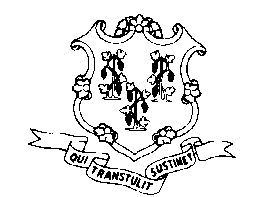 STATE OF CONNECTICUT    DEPARTMENT OF PUBLIC HEALTH Office of Health Care AccessCertificate of Need Equipment Replacement Notification FormPursuant to 19a-638(b)(18), an existing imaging equipment may be replaced, if such equipment was acquired through certificate of need approval or a certificate of need determination, provided a health care facility, provider physician or a person notifies OHCA of the date on which the equipment is replaced and the disposition of the replaced equipment.  Please complete the following:Person Completing the form:_____________________, __________________Name 				Title ____________________, __________________ 				Signature			DateProvider Name & Address:Name and description of the equipment to be replaced:Docket or Report number of the CON authorization of the existing imaging equipment being replaced:Address of the existing imaging equipment:Name and description of the replacement equipment:Location where replacement equipment will be operated:The date the replaced equipment was replaced:The disposition of the replaced equipment